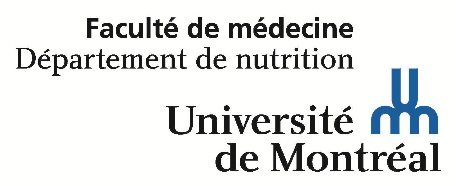 DEMANDE DE RÉVISION DE L’ÉVALUATION D’UN EXAMEN, D’UN TRAVAIL OU D’UNE NOTE AUX CYCLES SUPÉRIEURSNom : ______________________________  Prénom :_____________________  Matricule :__________________Adresse complète : _____________________________________________________________________________Courriel : _______________________ @umontreal.ca 	Programme : _________________________________  En vertu de l’article 38 des règlements pédagogiques de la Faculté des études supérieures et postdoctorales, je demande la révision des éléments suivants de l’évaluation du cours :Sigle du cours : ___________________	Titre du cours : ______________________________________Nom du professeur : _____________________________________________________________________□ Examen périodique		Date : ____________________________  	Note obtenue : __________□ Travail			Date : ____________________________  	Note obtenue : __________□ Examen final			Date : ____________________________  	Note obtenue : __________□ Autre : ___________________	Date : ____________________________  	Note obtenue : __________Date : ____________________	Signature de l’étudiant : ____________________________________DÉCISION DE LA DIRECTRICE DU DÉPARTEMENT QUI OFFRE LE COURS :DEMANDE RECEVABLE :□ Votre demande est transmise au professeurDate : ____________________	Signature de la directrice :___________________________________□ Résultat initial maintenu : ___ 	□ Note révisée examen périodique : ___ 	□ Note révisée travail : ___□ Note révisée examen final : ___ 	□ Note globale est portée à : ___Date : ____________________	Signature de la directrice : __________________________________Date : ____________________	Signature du professeur:____________________________________DÉCISION DE LA DIRECTRICE DU DÉPARTEMENT QUI OFFRE LE COURS :DEMANDE NON RECEVABLEMotif du refus :	________________________________________________________________________		________________________________________________________________________		________________________________________________________________________Date : ____________________	Signature de la directrice: ___________________________________